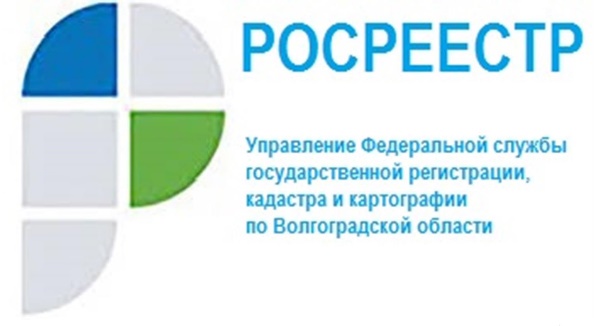 Управлением Росреестра по Волгоградской области составлена статистическая информация действий в учетно-регистрационной сфере за период с 04.05.2022 по 10.05.2022:Статистическая информация действий в учетно-регистрационной сфере за период с 04.05.2022 по 10.05.2022: - общее количество заявлений о государственном кадастровом учете 
и (или) государственной регистрации прав – 3 713, из них в электронном виде - 1 716, что составляет 46,2 % от общего количества заявлений;- общее количество заявлений о государственной регистрации договоров участия в долевом строительстве - 17, из них в электронном виде - 13, что составляет 76,5 % от общего количества заявлений;- общее количество заявлений о государственной регистрации ипотеки, срок государственной регистрации, по которым не превышает 1 день - 34 (100%);- количество объектов недвижимости, в отношении которых осуществлены государственный кадастровый учет и (или) государственная регистрация прав в рамках «Гаражной амнистии»: 11 земельных участков и 3 гаража.С уважением,Балановский Ян Олегович,Пресс-секретарь Управления Росреестра по Волгоградской областиMob: +7(937) 531-22-98E-mail: pressa@voru.ru